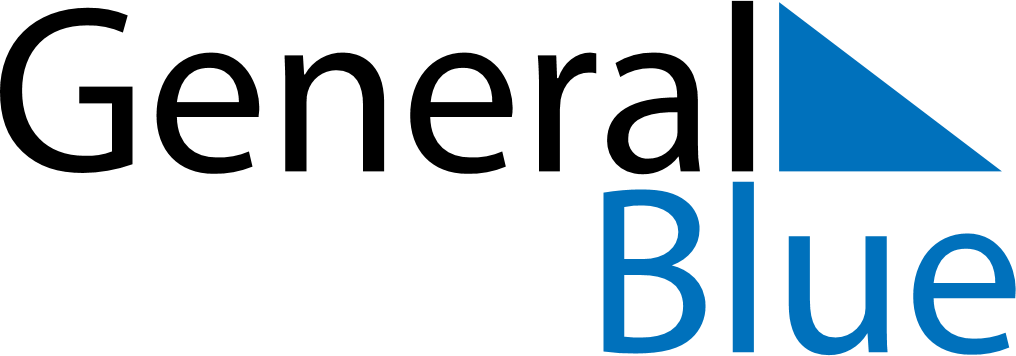 Weekly CalendarJuly 13, 2020 - July 19, 2020Weekly CalendarJuly 13, 2020 - July 19, 2020MondayJul 13MondayJul 13TuesdayJul 14WednesdayJul 15WednesdayJul 15ThursdayJul 16FridayJul 17FridayJul 17SaturdayJul 18SundayJul 19SundayJul 19My Notes